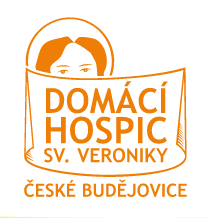 Vážený pane starosto, vážená paní starostko, dovolujeme si Vás oslovit s nabídkou terénní odlehčovací služby domácího hospice sv. Veroniky v Budějovicích. Jde o pomoc pečovatelek přímo v rodině nemocného především s hygienou, oblékáním, podáním stravy, pohlídáním (pokud by si pečující potřeboval něco vyřídit), atd. Služba je dostupná denně, včetně svátku a víkendu od 8.00 do 16.00, ev. dle individuální domluvy. Pokud byste věděli ve Vašem okolí o někom, komu by tento druh péče mohl pomoci, prosíme a děkujeme za předání informací. Více informací na tel. číslech 737 888 964, 731 648 328, nebo internetových stránkách www.hospicveonika.cz Přemýšlíte nad péčí o svého nejbližšího v domácím prostředí?  Anebo již pečujete a potřebovali byste s každodenní péčí pomoci? Nebojte se na nás v těchto chvílích obrátit. Ať již telefonicky (731 648 328, 737 888 964), emailem: socialni@hospicveronika.cz, nebo osobně. Jsme tu pro Vás. Více informací na webových stránkách www.hospicveronika.cz.  Tým Domácího hospice sv. VeronikyS pozdravemMgr. Markéta Nováková
vedoucí Domácího hospice sv. VeronikyDobrovodská 105/32, 370 06 České Budějovicetel. 737 888 964, www.hospicveronika.czč.ú. 171 157 619/ 0600 (VS 202)sbírkový (darovací) účet: 221 410 046/ 0600 (VS 202)